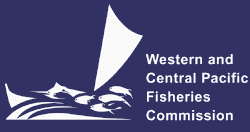 SCIENTIFIC COMMITTEEFIFTEENTH REGULAR SESSIONPohnpei, Federated States of Micronesia12-20 August 2019MEETING NOTICE AND INFORMATIONWCPFC-SC15-2019/01In accordance with the Commission Rules of Procedure, the Fifteenth Regular Session of the Scientific Committee of the Commission for the Conservation and Management of Highly Migratory Fish stocks in the Western and Central Pacific Ocean (WCPFC-SC15) will be held in Pohnpei, Federated States of Micronesia, from 12 (Monday) to 20 (Tuesday) August 2019. Heads of Delegations and Conveners Meetings will be held on Sunday, 11 August 2019. Mr Ueta Jr. Faasili (Samoa) will chair SC15. The venue of the meeting will be the COM/FSM China Friendship Sport Center, Palikir, Pohnpei State, Federated States of Micronesia.The following documents are posted on the SC15 website with this Notice:Provisional agenda for the meeting (WPCFC-SC15-2019/02); Provisional annotated agenda for the meeting (WPCFC-SC15-2019/03); andIndicative schedule for the meeting (WPCFC-SC15-2019/04).SC15 meeting structure As decided at SC8, SC has four theme sessions during the plenary (Data and Statistics, Ecosystem and Bycatch, Management Issues, and Stock Assessment). During SC15, steering committee meetings will be held for the Japan Trust Fund, the Pacific Tuna Tagging Project, and the WCPFC Tuna Tissue Bank. Informal small group meetings may be held in the margins of the plenary.RegistrationOn-line meeting registration is available at the SC15 meeting site. The on-line registration system and authorization can be accessed at  https://www.wcpfc.int/meetings/sc15. All participants are requested to register using this facility.Heads of Delegation Meeting and Convener’s Meeting Two preparatory meetings will be held at the PNG Room, Secretariat on Sunday, 11 August 2019:The Convener’s Meeting with the SC Chair at 14:00 to finalize their theme session arrangements and meeting procedure; andThe Heads of Delegation Meeting at 16:00 convened by the SC Chair. All Theme Conveners are expected to attend.Guidelines for submitting meeting papersThe procedure for submission of papers for SC15, as determined at SC2, is as follows:Annual Report – Part 1Following WCPFC15, an updated template is available at https://www.wcpfc.int/guidelines-procedures-and-regulations (symbol: SC-01). Annual Report Part 1 shall be submitted to the WCPFC Secretariat (BOTH sungkwon.soh@wcpfc.int and contact.ar@wcpfc.int) by 13 July 2019.Meeting documents Titles and preliminary abstracts of meeting documents MUST be submitted as early as possible, but no later than 8 July 2019 (five weeks in advance of the start of SC15). Authors who intend to present a Working Paper or submit an Information Paper (refer to Item 3 below) must contact the relevant Convener(s) as soon as possible after this SC15 Meeting Notice is posted. Authors and conveners should discuss the suitability of the paper, and under which specific agenda item it falls. Please refer to the Provisional Annotated Agenda posted together with this Meeting Notice. All full papers MUST be submitted by 25 July 2019 (18 days in advance of the start of SC15). Please submit titles, abstracts and full papers to:SC Chair (Ueta Jr. Faasili; ueta.faasili@maf.gov.ws), relevant Theme Conveners below, andthe Secretariat (SungKwon Soh; sungkwon.soh@wcpfc.int)All papers received will be posted on the SC15 website by 29 July 2019 (two weeks in advance of the start of SC15). All participants will be responsible for downloading their papers and printing them out, should that be desired. Limited printing and photocopying services will be available at the meeting venue.Working Papers and Information PapersThe SC Chair and Theme Conveners will be responsible for accepting or rejecting a paper, and if accepted, directing the Secretariat to post the paper as either a Working Paper or an Information Paper.Working Papers (WP):   Papers considered by Theme Conveners and the Chair as a working paper for presentation to the SC should be directly relevant to a specific agenda item, and will support substantive discussion. Relevant Conveners will attach a cover page, assign a unique number and send it to the Secretariat (e.g. WCPFC-SC15-2019/ST-WP-XX).Information Papers (IP):   Papers considered by Theme Conveners and the Chair as an information paper should be of general interest – i.e. a supplementary paper circulated for information only and not for presentation –but may be referred to in discussion. Relevant Conveners will attach a cover page, assign a unique number and send it to the Secretariat (e.g. WCPFC-SC15-2019/SA-IP-XX)Funding for Developing Countries and Participating TerritoriesThe Commission will fund the participation (a daily allowance and most direct economical airfare) of one representative from each developing country and participating territory that is a member of the Commission. Formal nominations for participants to receive this support should be submitted to the Secretariat (aaron.nighswander@wcpfc.int) by 1 July 2019 under the signature of their WCPFC Official Contact for eligible developing countries and participating territories. The latest travel for nominees should be finalized is two weeks prior to commencing travel.Visa to visit the Federated States of MicronesiaMost participants visiting Federated States of Micronesia should pass through either Honolulu or Guam airport, where they are required to have a US transit visa. Visitors to the Federated States of Micronesia do not require an entry permit for stays up to 30 days; however you must have an onward ticket and a passport valid for at least 120 days.  An entry permit is required for visits longer than 30 days, extendable up to one year. For further visa requirements please refer to: http://www.visit-micronesia.fm/guide/regulation.html.Airport TransfersTransport from the Pohnpei Airport to the hotels in Pohnpei is available by hotel. Please contact your hotels for transportation arrangement.Currency in FSMThe currency used in the Federated States of Micronesia is the U.S. dollar. Bank of Guam provides currency exchange services for the Australian Dollar, Philippine Peso, Japanese Yen, Hong Kong dollar and Korean Won.  AccommodationAvailable accommodation is listed in Table 1 below. Those participants needing accommodation should book directly with the hotel of their choice as soon as possible. All rates noted below are tax inclusive. Some alternative accommodation options may also be available.  Table 1. Accommodation in PohnpeiChairUeta Jr. Faasili; ueta.faasili@maf.gov.ws Vice ChairVacantST ThemeUeta Jr. Faasili; ueta.faasili@maf.gov.ws (Temporary for SC15)    (The current convener Valerie Post will be back to SC16)SA ThemeHiroshi Minami; hminami@affrc.go.jpMI ThemeRobert Campbell; robert.campbell@csiro.au EB ThemeJohn Annala;  john.annala@mpi.govt.nzYonat Swimmer; yonat.swimmer@noaa.gov HotelRoom Rates(tax included)AmenitiesNo. of RoomsNo. of RoomsCliff Rainbow Hotelreservations@cliffrainbow.comPh: (691) 320-2415/2414320-5939/320-5834Single Standard  $     42.40Single Deluxe    $  111.30Double Deluxe  $   127.20Suite                   $   143.10Air-conditioned rooms, cable TV, free internet, refrigerators, Airport shuttle pick-Up and drop-off.  Restaurant onsite.37 Rooms37 Rooms7 Star Inn7starsinn@mail.fm www.7starsinn.fm Ph: (691) 320-6383/320-6147Single                  $    78.75Double                $    94.50Deluxe               $    99.75Studio                  $  120.75Suite                    $  136.50Air conditioned, Cable TV, Internet, Restaurant & Bar/Lounge onsite; Free Airport pickup/ drop off19 Rooms19 RoomsOceanview Hotel – West Wing rumorsinc@mail.fmwww.fm/oceanviewPh: (691) 320-7978Single:Ocean View           $ 95.00Mountain View      $ 85.00Double:Ocean View          $142.00Mountain View     $132.00Cottages:                $ 75.00Package deals (Room plus car rental available ranging from $134 to $200Air conditioned rooms, internet, restaurant on site, airport pickup or drop off;  $25 for additional person9 Rooms& 4 Cottages9 Rooms& 4 CottagesIsland Palms Hotelislandpalmshotel@gmail.comPh: 691) 320-1074/320-2573-2575Single Standard Full  $  50Single Queen             $  60Single King                $  75Double Standard        $  75Single Q Deluxe        $  89Double Deluxe          $ 10510% Discount for 3 nights or more (excludes single Standard full/Double standard rooms)Air-conditioned rooms; Wi-fi internet; Cable TV; Room service; Complimentary airport transfers; Restaurant on site27 Rooms27 RoomsSea Breeze Hotelseabreeze@mail.fminfo@seabreezehotel.fm (691) 320-2065/320-2066Single:                 $ 70.85Double:                 $ 81.75Triple:                   $ 92.65Air-conditioned rooms, telephone, refrigerator, cable TV, Free internet & shuttle bus for airport transfers, Restaurant onsite23 Rooms23 RoomsYvonne Hotelyvonnehotel@hotmail.comPh: (691) 320-5130/1248Single Standard   $ 65.00Single Deluxe      $ 75.00Single Double     $ 85.00Double Deluxe    $ 95.00Triple Standard  $105.00(rates varies/fluctuates weekly and depended on booking date)Air conditioned rooms, telephone, refrigerator, internet, cable TV; Restaurant onsite; Laundry facilities, two rooms w/cooking facilities. Conference and private meeting rooms available;  Free Airport transfers27 RoomsMangrove Bay Hotel, Bar & Marina mangrovebayhotel@gmail.comwww.mangrovebaypohnpei.comPh: (691) 320-5454/925-7233Room No.8           $100.00 Room No.1to 7    $120.00House #1               $360.00Air-conditioned rooms, TV, Telephone, Wi-fi internet, refrigerator, airport shuttle; Scenicview & oceanfront bar. Free coffee in the morning, kayak and paddle board rentals8 Rooms1 HouseOceanview Hotel – East Wing Oceanview_plaza@yahoo.comPh: (691) 320-5075Single roomsMountain View   $ 70.00Ocean View        $ 80.00Twin room/1per  $ 95.00Twin room           $120.00Air conditioned rooms, refrigerator, telephone, internet, TV only at 2nd Floor; Free airport pickup/drop off10 RoomsChina Star Hotelguojunqu@hotmail.com(691) 320-1788/320-43902nd Floor RoomsSingle              $70.00Double           $88.003rd Floor RoomsSingle              $78.00Double           $88.00      2 Suites             $98.00Air-conditioned rooms, refrigerator, telephone, TV, Free airport transfers, Close to airport, Restaurant onsite28 RoomsJoy HotelJoy_ponape@mail.fmPh: (691)320-2477/2447Single                 $79.50Double             $100.70Air conditioned rooms, telephone, refrigerator, TV, and free internet, Free airport shuttle10 RoomsHideaway Hotelhideaway@mail.fmPh: (691) 320-5175CottagesSingle/Double    $ 75.00Air-conditioned rooms, pillow-top mattresses w/bedding, refrigerator, free high speed internet, jewelry safe box8 RoomsPCR Hotelpcr_pohnpei@mail.fmPh: (691) 924-3928Single                  $ 75.00Double                $ 85.00Air-conditioned rooms; Wi-Fi internet; Complimentary airport transfers, Restaurant on site9 RoomsSouth Park Hotelsouthparkhotel@mail.fmPh: (691) 320-3230    Single               $100.00   Double               $120.00Air-conditioned rooms, refrigerator, internet at carport/outside room. Restaurant onsite; Complimentary airport transfers. No TV & telephone, only cellphone12 RoomsBeacon Towers Apartmentvcs_pws@mail.fmPh: (691) 320-7820/ 924-6445    Single               $ 50.00      Double              $75.00Air-conditioned rooms, TV and kitchenette7 Rooms